PAVILLON DU PARC OLIVIER-CHAUVEAU4445, rue Chauveau, SherbrookeArrondissement du Lac-des-Nations, Secteur Jacques-CartierITINÉRAIRE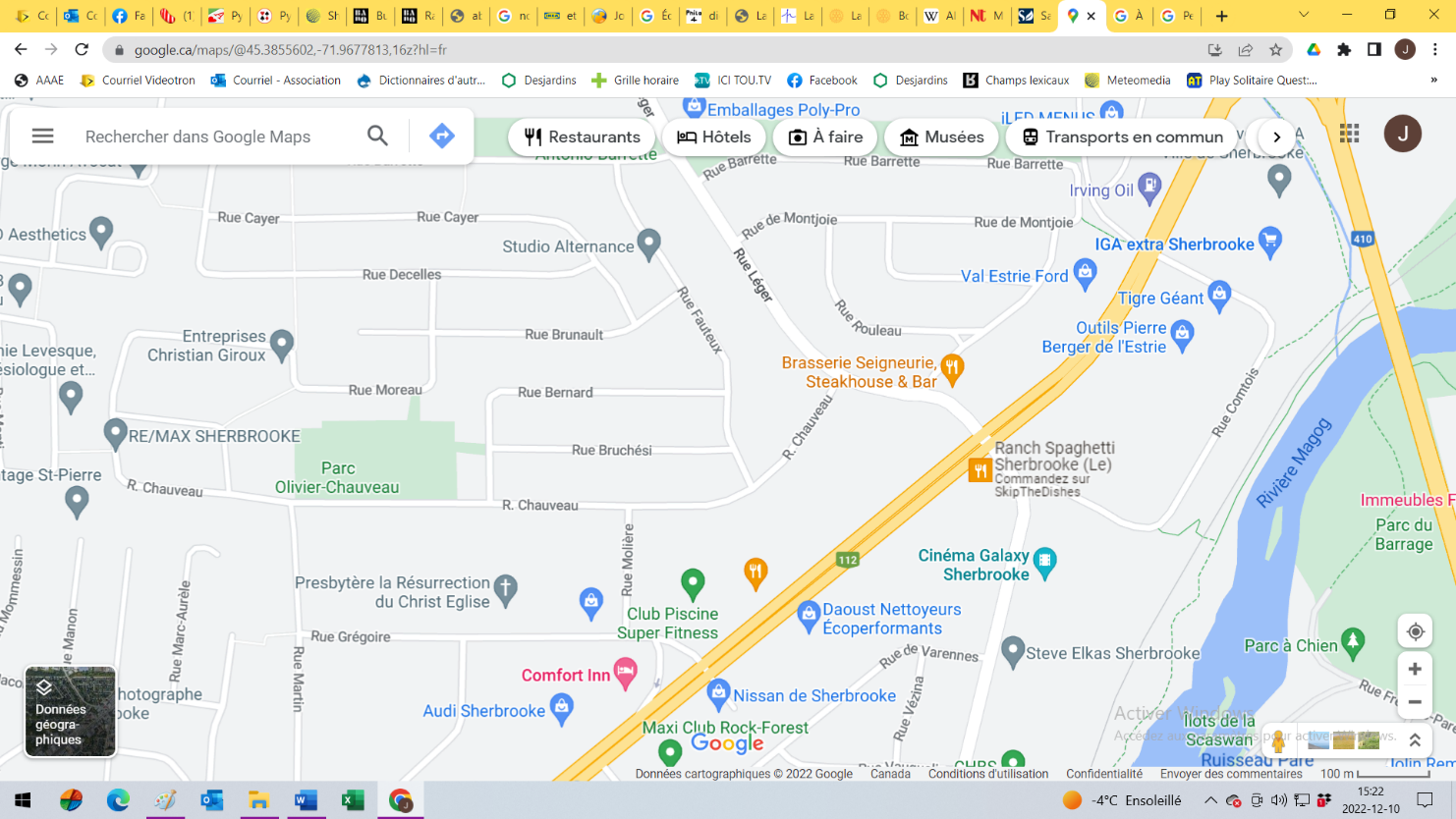 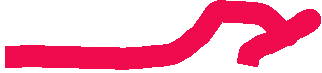 Prenez la rue King / boulevard Bourque jusqu’à la rue Léger.Prendre la rue Léger et tourner à gauche sur la rue Chauveau.Montez la rue Chauveau sur environ 750 mètres, la bâtisse du parc sera à votre droite.